Pracovní list Celá číslaPracovní list slouží především žákům 9. tříd k přípravě na přijímací zkoušky na střední školy, může být však také podkladem pro domácí procvičování žákům nižších ročníků. S kapitolou Celá čísla se děti podrobněji setkávají v 7. ročníku. Poprvé se jich dotknou již ve 4. nebo 5. třídě v souvislosti s číselnou osou, kdy se dozvídají, že existují čísla menší než 0.Cíle kapitoly:	Žák: zapíše a zobrazí celé číslo na číselné ose,určí číslo opačné,určí absolutní hodnotu čísla, určí hodnotu výrazu s absolutními hodnotami,porovnává celá čísla,sčítá, odčítá, násobí a dělí celá čísla,řeší slovní úlohy z praxe s využitím matematických operací s celými čísly.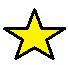 Tip: Pro úspěch v kapitole si zopakuj základní pojmy a pravidla pro matematické operace s celými čísly v Malé trošce teorie pro začátek.Malá troška teorie pro začátek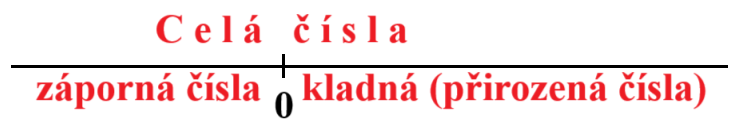 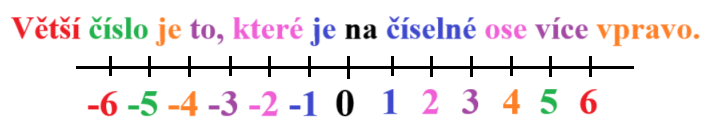 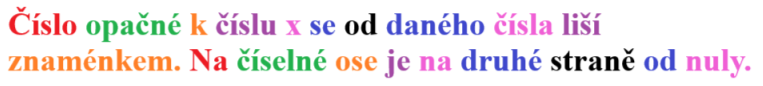 Příklady dvojic čísel opačných: −6, 6; −100, 100; −1 200, 1 200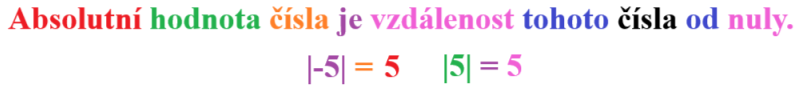 Sčítání a odčítání celých čísel – vzorové příklady 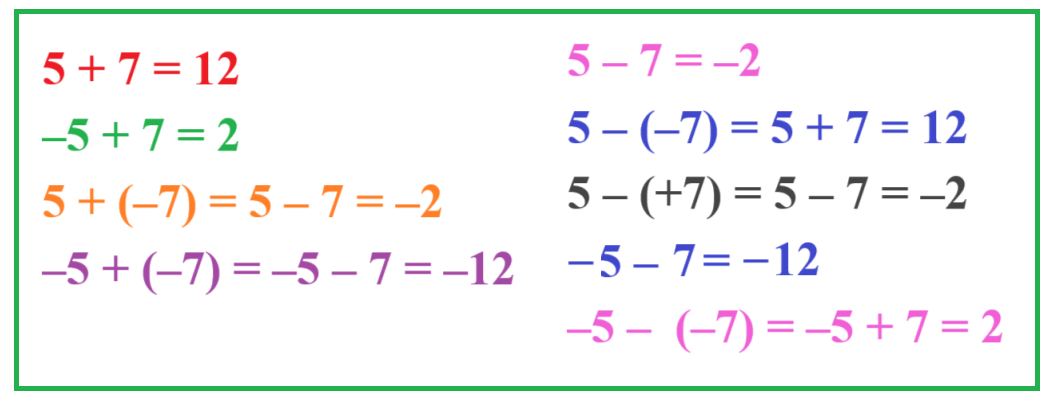 Pravidla pro násobení a dělení celých čísel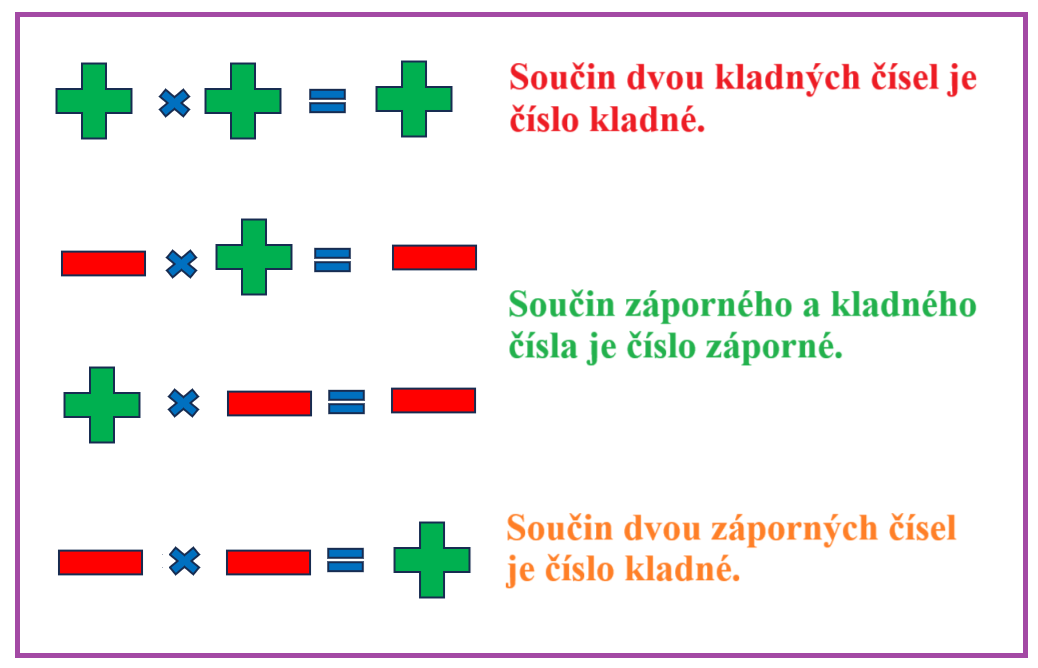 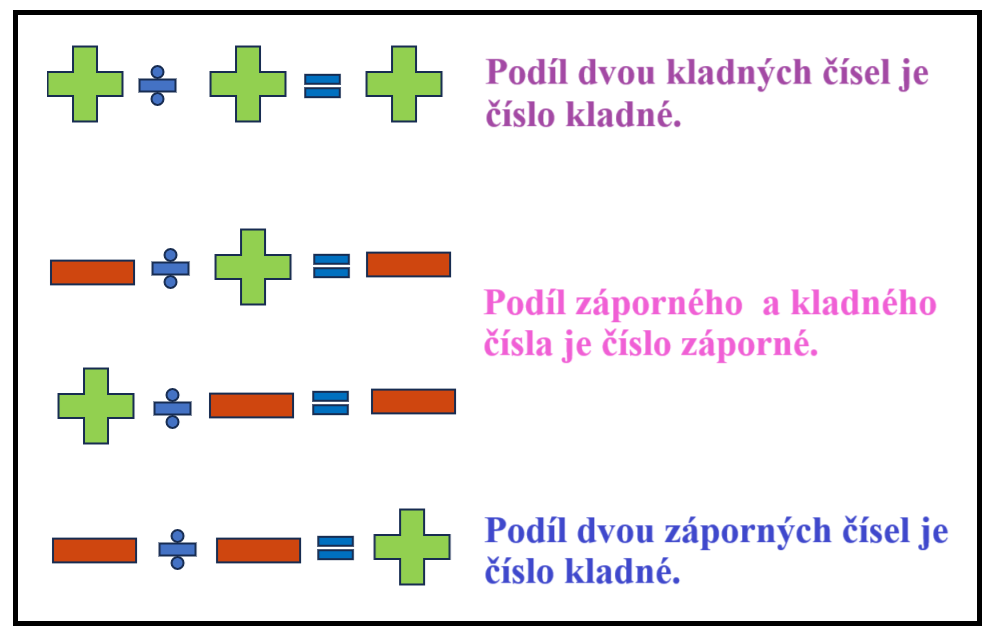 PŘÍKLADYUspořádej čísla vzestupně (od nejmenšího po největší).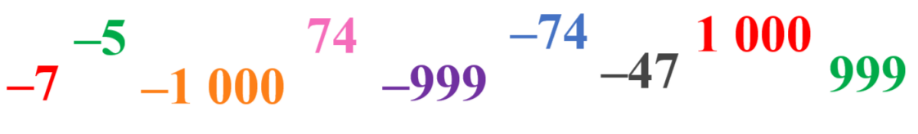 Ve cvičení 1 zakroužkuj dvojice čísel navzájem opačných. Každou dvojici zakroužkuj jinou barvou.Porovnej čísla.−11          7−99	−999−6	         −71 000	  −1001−36	−34Vypočítej hodnotu výrazu s absolutními hodnotami.|−8| + 3 · |−2 + (−1)| = − |−15| : |−4 + 1| =|20| − |−19 − 1| = −4 · |−7| : (−2) =Vypočítej.−25 · (7 − 27) + (−498 − 1) = 999 : (−3) – 2 · (17  − 184) =   −10 + (−9) + (−8) + (−7) + (−6) + (−5) = −2 ·  [7 · (−10) − 30]  − 4 · (−3) · (−100) = −1 000 + 999 − 1 001 + 998 − 1 002 + 997  = ZÁVĚREČNÁ SEBEREFLEXEZamysli se a odpověz na otázky:Zvládám bezpečně pravidla pro matematické operace s celými čísly?Orientuji se na číselné ose?Co nového mi práce přinesla?Co bych sám/sama sobě doporučil/a v kapitole Celá čísla pro svůj další přínos?ŘEŠENÍUspořádej čísla vzestupně (od nejmenšího po největší).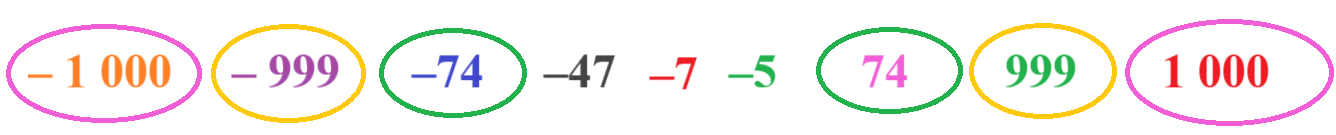 Ve cvičení 1 zakroužkuj dvojice čísel navzájem opačných. Každou dvojici zakroužkuj jinou barvou.Porovnej čísla.− 11 <  7−99 > −999−6 > −71 000 > −1 001−36 < −34Vypočítej hodnotu výrazu s absolutními hodnotami.|−8| + 3 · |−2 + (−1)| = 8 + 3 · |−2 − 1| = 8 + 3 · |−3| = 8 + 9 = 17− |−15| : |−4 + 1| = −15 : |−3| = –15 : 3 = –5|20| – |–19 – 1| = 20 – |–20| = 20 − 20 = 0−4 · |−7| : (−2) = −4 · 7 : (−2) = −28 : (−2) = 14Vypočítej.−25 · (7 − 27) + (–498 − 1) =  −25 · (−20) + (−499) = 500 − 499 = 1999 : (−3)  − 2 · (17  − 184) = −333 − 2 · (−167) = −333 + 334 = 1−10 + (−9) + (−8) + (−7) + (−6) + (−5) = −10 − 9 − 8 − 7 − 6 − 5 = –45−2 · [7 · (−10)  − 30]  − 4 · (−3) · (−100) = −2 · (−70 − 30) + 12 · (−100) = −2 · (−100)  − 1 200 = 200 − 1 200 = −1 000−1 000 + 999 − 1 001 + 998 − 1 002 + 997 = −9Autor: Kateřina Dreslerová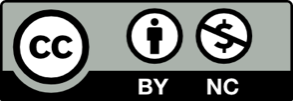 Toto dílo je licencováno pod licencí t Commons [CC BY-NC 4.0]. Licenční podmínky navštivte na adrese [https://creativecommons.org/choose/?lang=cs]